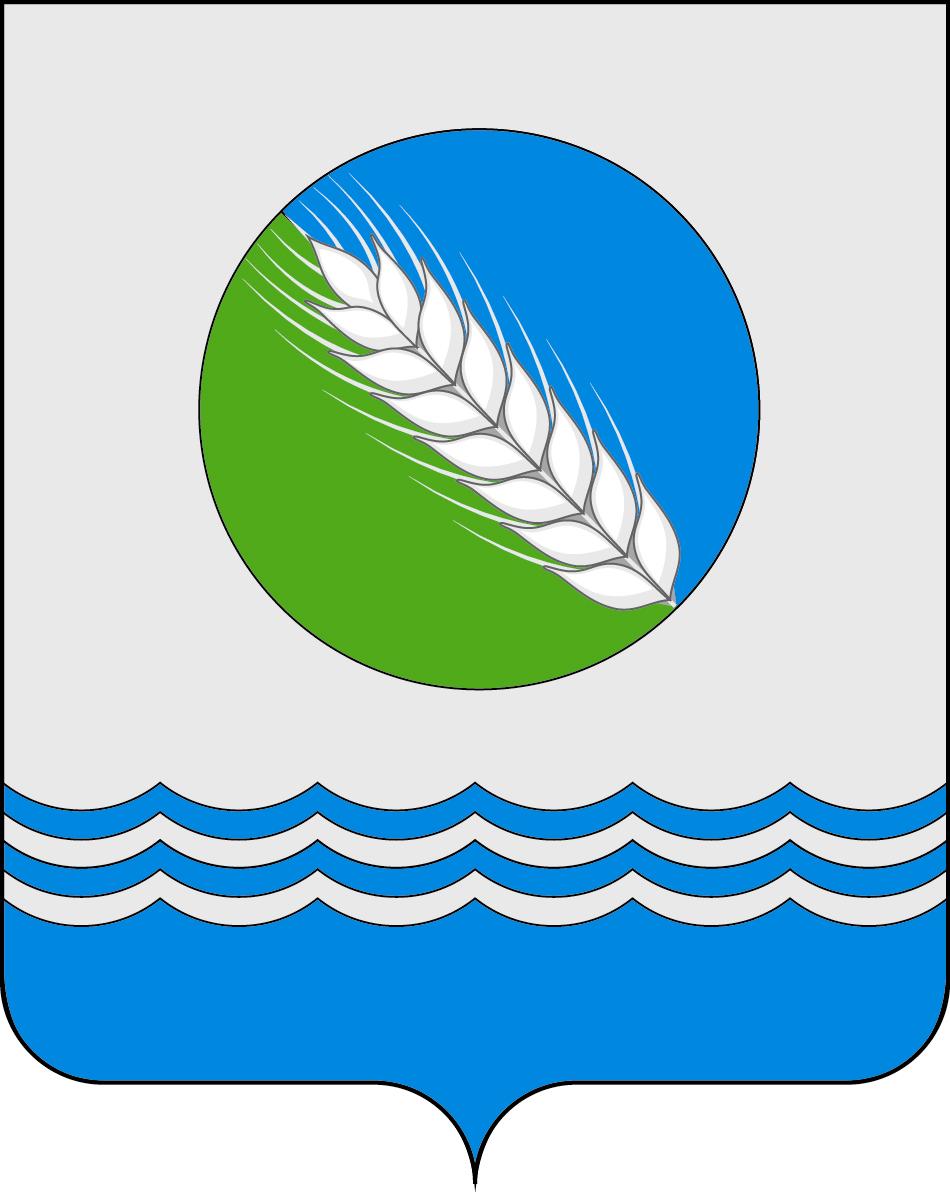 МУНИЦИПАЛЬНОЕ УЧРЕЖДЕНИЕ «АДМИНИСТРАЦИЯ ДМИТРОВОГОРСКОГО СЕЛЬСКОГО ПОСЕЛЕНИЯ» КОНАКОВСКОГО МУНИЦИПАЛЬНОГО РАЙОНА ТВЕРСКОЙ ОБЛАСТИ==================================================================                              ПОСТАНОВЛЕНИЕ29.12.2022 года                         с. Дмитрова Гора                                  № 125Об утверждении муниципальной программы «Использование и охрана земель на территории муниципального образования Дмитровогорское сельское поселение Конаковского муниципального района Тверской области на 2023-2025 годы»В соответствии со ст.ст. 11, 12, 13 и 72 Земельного кодекса Российской Федерации, ч. 1 ч. 2 ст. 14.1 Федерального закона от 6 октября 2003 года № 131-ФЗ «Об общих принципах организации местного самоуправления в Российской Федерации», ст. 2ч. 5 Федерального закона от 10.01.2002 № 7-ФЗ «Об охране окружающей среды», Уставом муниципального образования Дмитровогорское сельское поселение Конаковского муниципального района Тверской области,                                              ПОСТАНОВЛЯЮ:1. Утвердить муниципальную программу «Использование и охрана земель на территории муниципального образования Дмитровогорское сельское поселение Конаковского муниципального района Тверской области  на 2023-2025 годы» (прилагается).2. Разместить настоящее постановление на официальном сайте МУ «Администрация Дмитровогорского сельского поселения» в сети интернет.3. Контроль за выполнением настоящего постановления оставляю за собой.Глава Дмитровогорского сельского поселения                                     С.К. ЖуковПриложениек постановлению администрации Дмитровогорского сельского поселения № 125 от 29.12.2022 годаПАСПОРТмуниципальной программы«Использование и охрана земель на территории муниципального образования Дмитровогорское сельское поселение Конаковского муниципального района Тверской области  на 2023-2025 годы»1. Содержание проблемы и обоснование необходимости ее решения программными методамиЗемля - важнейшая часть общей биосферы, использование ее связано со всеми другими природными объектами: водами, лесами, животным и растительным миром, полезными ископаемыми и иными ценностями недр земли. Без использования и охраны земли практически невозможно использование других природных ресурсов. При этом бесхозяйственность по отношению к земле немедленно наносит или в недалеком будущем будет наносить вред окружающей природной среде, приводить не только к разрушению поверхностного слоя земли - почвы, ее химическому и радиоактивному загрязнению, но и сопровождаться экологическим ухудшением всего природного комплекса.Земля используется и охраняется в Российской Федерации как основа жизни и деятельности народов, проживающих на соответствующей территории. Эта формула служит фундаментом прав и обязанностей государства, занятия общества и землепользователей использованием и охраной земли в соответствии с действующим законодательством.Использование значительных объемов земельного фонда в различных целях накладывает определенные обязательства по сохранению природной целостности всех звеньев экосистемы окружающей среды. В природе все взаимосвязано. Поэтому нарушение правильного функционирования одного из звеньев, будь то лес, животный мир, земля, ведет к дисбалансу и нарушению целостности экосистемы. Территории природного комплекса - лесные массивы, водные ландшафты, овражные комплексы, озелененные пространства природоохранные зоны и другие выполняют важнейшую роль в решении задачи обеспечения условий устойчивого развития муниципального образования Дмитровогорское сельское поселение (далее – сельское поселение).Муниципальная Программа «Использование и охрана земель на территории муниципального образования Дмитровогорское сельское поселение Конаковского муниципального района Тверской области  на 2023-2025 годы» направлена на создание благоприятных условий использования и охраны земель, обеспечивающих реализацию государственной политики эффективного и рационального использования и управления земельными ресурсами в интересах укрепления экономики сельского поселения.Нерациональное использование земли, потребительское и бесхозяйственное отношение к ней приводят к нарушению выполняемых ею функций, снижению природных свойств.Охрана земель только тогда может быть эффективной, когда обеспечивается рациональное землепользование.Проблемы устойчивого социально-экономического развития сельского поселения и экологически безопасной жизнедеятельности его жителей тесно связаны с решением вопросов охраны и использования земель. На уровне сельского поселения можно решать местные проблемы охраны и использования земель самостоятельно, причем полным, комплексным и разумным образом в интересах не только ныне живущих людей, но и будущих поколений.2. Цели и задачи муниципальной Программы2.1. Целями муниципальной Программы являются:использование земель способами, обеспечивающими сохранение экологических систем, способности земли быть средством, основой осуществления хозяйственной и иных видов деятельности;предотвращение деградации, загрязнения, захламления, нарушения земель, других негативных (вредных) воздействий хозяйственной деятельности;обеспечение улучшения и восстановления земель, подвергшихся деградации, загрязнению, захламлению, нарушению, другим негативным (вредным) воздействиям хозяйственной деятельности;улучшение земель, экологической обстановки; сохранение и реабилитация природы сельского поселения для обеспечения здоровья и благоприятных условий жизнедеятельности населения;сбор информации о состоянии земель на территории сельского поселения, ее обработка и хранение;непрерывное наблюдение за использованием земель по целевому назначению и разрешенному использованию.2.2. Задачами муниципальной Программы являются:повышение эффективности использования и охраны земель;обеспечение организации использования и охраны земель;оптимизация деятельности в сфере обращения с отходами производства и потребления;сохранение и восстановление зеленых насаждений, почв, защита сельскохозяйственных угодий от зарастания деревьями и кустарниками, сорными растениями.3. Сроки и этапы реализации муниципальной Программы.Срок реализации муниципальной Программы: 2023-2025 годы.4. Ресурсное обеспечение реализации муниципальной ПрограммыФинансирование муниципальной Программы осуществляется за счет средств бюджета муниципального образования Дмитровогорское сельское поселение.Общий объем финансирования муниципальной программы на 2023-2025 годы составляет 150,0 тыс. рублей.Объемы бюджетных средств носит прогнозный характер и подлежит ежегодному уточнению в установленном порядке при формировании бюджета сельского поселения.Сведения о ресурсном обеспечении муниципальной программы за счет средств бюджета сельского поселения приводятся в приложении № 1 к муниципальной Программе.Перечень мероприятий муниципальной программы с указанием наименования мероприятия, исполнителей мероприятия, сроков их исполнения, источников финансирования и показателей результатов мероприятия по годам приводится в приложении № 2 к муниципальной Программе.5. Ожидаемые результаты муниципальной ПрограммыРеализация данной муниципальной Программы будет содействовать упорядочению землепользования, эффективному использованию и охране земель, восстановлению нарушенных земель и повышению экологической безопасности населения и качества его жизни, а также увеличению налогооблагаемой базы, которая даст эффект увеличения платежей за землю.В результате выполнения мероприятий Программы планируется обеспечить:1) защиту муниципальных земельных участков сельскохозяйственного назначения от загрязнения химическими веществами, захламления отходами производства и потребления, загрязнения и других негативных воздействий, в результате которых происходит деградация земель;2) сохранение и повышение плодородия земельных участков сельскохозяйственного назначения;3) защиту земельных участков сельскохозяйственного назначения от зарастания сорными растениями, кустарниками и мелколесьем, иных видов ухудшения их состояния;4) ликвидацию последствий загрязнения и захламления земельных участков сельскохозяйственного назначения;5) обеспечение охраны природной среды.6. Контроль за исполнением муниципальной ПрограммыКонтроль за исполнением муниципальной Программы осуществляет МУ «Администрация Дмитровогорского сельского поселения», в пределах ее полномочий в соответствии с действующим законодательством.Приложение № 1к муниципальной программе «Использование и охрана земель на территории муниципального образования Дмитровогорское сельское поселение Конаковского муниципального района Тверской области  на 2023-2025 годы»Ресурсное обеспечение реализации муниципальной программы «Использование и охрана земель на территории муниципального образования Дмитровогорское сельское поселение Конаковского муниципального района Тверской области  на 2023-2025 годы» за счет средств бюджета сельского поселенияПриложение № 2к муниципальной программе «Использование и охрана земель на территории муниципального образования Дмитровогорское сельское поселение Конаковского муниципального района Тверской области  на 2023-2025 годы»Перечень мероприятий муниципальной программы «Использование и охрана земель на территории муниципального образования Дмитровогорское сельское поселение Конаковского муниципального района Тверской области  на 2023-2025 годы»Наименование муниципальной Программы«Использование и охрана земель на территории муниципального образования Дмитровогорское сельское поселение Конаковского муниципального района Тверской области  на 2023-2025 годы»Ответственный исполнитель муниципальной ПрограммыМУ «Администрация Дмитровогорского сельского поселения»Соисполнители муниципальной ПрограммыотсутствуютПодпрограммыотсутствуютЦели муниципальной ПрограммыИспользование земель способами, обеспечивающими сохранение экологических систем, способности земли быть средством, основой осуществления хозяйственной и иных видов деятельности; предотвращение деградации, загрязнения, захламления, нарушения земель, других негативных (вредных) воздействий хозяйственной деятельности; обеспечение улучшения и восстановления земель, подвергшихся деградации, загрязнению, захламлению, нарушению, другим негативным (вредным) воздействиям хозяйственной деятельности; улучшение земель, экологической обстановки; сохранение и реабилитация природы городского поселения для обеспечения здоровья и благоприятных условий жизнедеятельности населения.Сбор информации о состоянии земель на территории сельсовета, ее обработка и хранение; непрерывное наблюдение за использованием земель по целевому назначению и разрешенному использованию.Задачи муниципальной ПрограммыПовышение эффективности использования и охраны земель; обеспечение организации использования и охраны земель; оптимизация деятельности в сфере обращения с отходами производства и потребления; сохранение и восстановление зеленых насаждений, почв, защита сельскохозяйственных угодий от зарастания деревьями и кустарниками, сорными растениямиЦелевые показатели муниципальной ПрограммыБлагоустройство населенных пунктов муниципального образования Дмитровогорское сельское поселение; повышение инвестиционной привлекательности городского поселения; улучшение качественных характеристик земель; эффективное использование земель.Этапы и сроки реализации муниципальной Программы2023-2025 годыОбъемы бюджетных ассигнований муниципальной ПрограммыОбъем бюджетных ассигнований на реализацию программы из бюджета муниципального образования Дмитровогорское сельское поселение: 150,0 тыс. рублей, в том числе по годам:в 2023 году – 50,0 тыс. рублей, в 2024 году – 50,0 тыс. рублей;в 2025 году – 50,0 тыс. рублей,Ответственный исполнитель муниципальной программыОтветственный исполнитель муниципальной программыОтветственный исполнитель муниципальной программыМУ Администрация Дмитровогорского сельского поселенияМУ Администрация Дмитровогорского сельского поселенияМУ Администрация Дмитровогорского сельского поселенияМУ Администрация Дмитровогорского сельского поселения№п/пСтатусНаименование муниципальной программы, подпрограммыОтветственный исполнитель, соисполнительРасходы бюджета сельского поселения, тыс. рублейРасходы бюджета сельского поселения, тыс. рублейРасходы бюджета сельского поселения, тыс. рублей№п/пСтатусНаименование муниципальной программы, подпрограммыОтветственный исполнитель, соисполнитель2023 г.2024 г.2025 г.1234567Муниципальная ПрограммаИспользование и охрана земель на территории муниципального образования Дмитровогорское сельское поселение Конаковского муниципального района Тверской области  на 2023-2025 годывсегоМуниципальная ПрограммаИспользование и охрана земель на территории муниципального образования Дмитровогорское сельское поселение Конаковского муниципального района Тверской области  на 2023-2025 годыответственный исполнитель – МУ Администрация Дмитровогорского сельского поселения50,050,050,0№Наименование мероприятияИсполнительЕд. изм.Объем финансовых средств из бюджета сельского поселенияОбъем финансовых средств из бюджета сельского поселенияОбъем финансовых средств из бюджета сельского поселенияОбъем финансовых средств из бюджета сельского поселения№Наименование мероприятияИсполнительЕд. изм.всего2023 год2024 год2025 год1Организация мероприятий по очистке территорий поселения от несанкционированных свалок, мусораЗаместитель Главы администрациитыс. руб.135,045,045,045,02Посадка кустарников и деревьев на участках подверженных водной эрозии, укрепление берегов в черте населенных пунктовЗаместитель Главы администрации, подрядные организации, населениетыс. руб.15,05,05,05,03Осуществление исполнения муниципальных нормативно-правовых актов, регулирующих порядок использования муниципальных земельных участковЮридический отдел администрациитыс. руб.----4Контроль за соблюдением установленного режима использования муниципальных земельных участков в соответствии с их целевым назначением и разрешенным использованием по заключенным договорам арендыОтдел архитектуры и землеустройства и юридический отделы администрациитыс. руб.00,000,000,000,05Разъяснение гражданам земельного законодательства по вопросам использования и охраны земельОтдел архитектуры и землеустройства и юридический отделы администрациитыс. руб.00,000,000,000,0